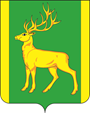 РОССИЙСКАЯ ФЕДЕРАЦИЯИРКУТСКАЯ ОБЛАСТЬАДМИНИСТРАЦИЯ МУНИЦИПАЛЬНОГО ОБРАЗОВАНИЯКУЙТУНСКИЙ РАЙОНПОСТАНОВЛЕНИЕ«03» декабря 2019 г.                    р.п. Куйтун	                                   № 1036-п 	 О внесении изменений в Положение об оплате труда работников муниципальных казенных, бюджетных, автономных учреждений, в отношении которых функции и полномочия учредителя осуществляет Управление образования администрации муниципального образования Куйтунский район, утвержденного постановлением администрации муниципального образования Куйтунский район  от 26 декабря 2018 года № 698-п  В целях совершенствования оплаты труда работников муниципальных казенных, бюджетных   учреждений, в отношении которых функции и полномочия учредителя осуществляет Управление образования администрации муниципального образования Куйтунский район, руководствуясь ст. ст. 37,46 Устава муниципального образования Куйтунский район, администрация муниципального образования Куйтунский районП О С Т А Н О В Л Я Е Т:1. Внести в постановление администрации муниципального образования Куйтунский район  от 26 декабря 2018 года. № 698-п «Об утверждении Положения об оплате труда работников муниципальных казенных, бюджетных, автономных учреждений, в отношении которых функции и полномочия учредителя осуществляет Управление образования администрации муниципального образования Куйтунский район»  следующие изменения:1.1.  По тексту постановления и Положения об оплате труда работников муниципальных казенных, бюджетных,  автономных  учреждений, в отношении которых функции и полномочия учредителя осуществляет Управление образования администрации муниципального образования Куйтунский район слово «автономных» исключить.1.2.   Приложение 2  к Положению оплате труда работников муниципальных казенных, бюджетных, автономных учреждений, в отношении которых функции и полномочия учредителя осуществляет Управление образования администрации муниципального образования Куйтунский район  изложить в новой редакции, согласно приложению 1. 2. Начальнику организационного отдела  администрации муниципального образования Куйтунский район  Рябиковой Т. А.:- разместить  постановление на официальном сайте  муниципального образования Куйтунский район kuitun.irkobl.ru, внести на сайте информационную справку о внесении изменений;- внести информационную справку в оригинал постановления  администрации муниципального образования Куйтунский район  от 26 декабря 2018 года. № 698-п  о внесении изменений.       3.     Распространить действие настоящего постановления   с 01.12.2019 г.        4.   Контроль за исполнением настоящего постановления возложить на начальника экономического управления администрации муниципального образования Куйтунский район Карпиза С.А.Мэр муниципального образования Куйтунский район                                                                                                    А. П. МариПриложение 1 к постановлению администрациимуниципального образования Куйтунский район                                                                                        от  «03» декабря 2019 г. №  1036-пКомпенсационные выплаты при выполнении работ в условиях, отклоняющихся от нормальныхПеречень должностей работников учреждений, которые относятся к персоналу, осуществляющему деятельность, связанную непосредственно с обучением, присмотром и уходом, воспитанием обучающихся устанавливается Приложением 3 к настоящему Положению.N п/пНаименование компенсационной выплатыОснование и размер компенсационной выплаты1Классное руководство1) педагогическим работникам за выполнение обязанностей классного руководителя, кураторство группы - в размере менее 15 учащихся -7,5процентов, более 15 -15 процентов оклада (ставки заработной платы) ;1Классное руководство2) педагогическим работникам общеобразовательных организаций, выполняющим функции классного руководителя, за организацию работы с обучающимися - в размере 1000 рублей в месяц:- в классе с наполняемостью не менее установленной Порядком учреждения и осуществления образовательной деятельности по основным общеобразовательным программам - образовательным программам начального общего, основного общего и среднего общего образования, утвержденным приказом Министерства образования и науки Российской Федерации от 30 августа 2013 года N 1015, СанПиН 2.4.2.2821-10 "Санитарно-эпидемиологические требования к условиям и учреждения обучения в общеобразовательных учреждениях", утвержденными Постановлением Главного государственного санитарного врача Российской Федерации от 29 декабря 2010 года N 189, либо в классе с наполняемостью 14 человек и более в расположенных в сельской местности общеобразовательных организациях.-В соответствии с "Санитарно-эпидемиологическими требованиями к условиям и организации обучения и воспитания в организациях, осуществляющих образовательную деятельность по адаптированным основным общеобразовательным программам для обучающихся с ограниченными возможностями здоровья", утвержденными  Постановлением Главного государственного санитарного врача РФ
 от 10 июля 2015 г. N 26
"Об утверждении СанПиН 2.4.2.3286-15. Комплектование классов (групп) для обучающихся с ОВЗ:- по АООП для детей с задержкой психического развития, вариант 2- максимальное количество обучающихся  12 человек  (класс  для обучающихся с задержкой психического развития);-  по АООП для детей с умственной отсталостью (интеллектуальными нарушениями) вариант 3 - максимальное количество обучающихся  12 человек (класс  для обучающихся с лёгкой умственной отсталостью); - по АООП для детей с умственной отсталостью (интеллектуальными нарушениями вариант 4 -  максимальное количество обучающихся 5 человек (класс для обучающихся с умственной отсталостью (умеренной, тяжелой, глубокой степени, тяжелыми и множественными нарушениями развития).  Для классов, наполняемость которых меньше установленной, размер компенсационной выплаты уменьшается пропорционально численности обучающихся.3) педагогическим работникам общеобразовательных организаций, выполняющим функции классного руководителя, куратора группы одновременно в двух и более классах (группах), размер компенсационной выплаты определяется с учетом наполняемости в каждом классе (группы).2Проверка письменных работпедагогическим работникам за проверку письменных работ в расчете за учебные часы, по русскому языку, родному языку, литературе,  математике в размере  15 процентов оклада (ставки заработной платы). Для классов, наполняемость которых меньше установленной, размер компенсационной выплаты уменьшается пропорционально численности обучающихся: менее 15 учащихся – 7,5 процентов (ставки заработной платы), 15 учащихся и более – 15 процентов (ставки заработной платы).педагогическим работникам за проверку письменных работ в расчете за учебные часы по  иностранному языку, биологии и черчению, химии и физике - в размере 10   процентов оклада (ставки заработной платы).Для классов, наполняемость которых меньше установленной, размер компенсационной выплаты уменьшается пропорционально численности обучающихся: менее 15учащихся – 5 процентов (ставки заработной платы), 15 учащихся и более – 10 процентов (ставки заработной платы).3Заведование:   учебно-консультационным пунктами, кабинетами,   учебными мастерскими, лабораториями, учебно-опытными участками, дошкольными группами 1) педагогическим работникам за заведование   учебно-консультационными пунктами, кабинетами, учебными мастерскими, лабораториями, учебно-опытными участками, дошкольными группами  - в размере 15 процентов оклада (ставки заработной платы) (в средних школах-13 кабинетов, в основных -2 кабинета.)4Руководство предметными, цикловыми и методическими комиссиями1) педагогическим работникам за руководство предметными, цикловыми, методическими комиссиями - в размере 15 процентов оклада (ставки заработной платы).5За работу в образовательной организациях, реализующих основные общеобразовательные адаптированные программы1) работникам общеобразовательных организаций (отделений, классов, групп), реализующих адаптированные основные общеобразовательные программы, деятельность которых связана непосредственно с обучением, присмотром и уходом, воспитанием обучающихся с ограниченными возможностями здоровья, - 15   процентов оклада (ставки заработной платы);2) педагогическим работникам, имеющим педагогическую нагрузку - 15   процентов оклада (ставки заработной платы) с учетом педагогической нагрузки;3) работникам общеобразовательных организаций, деятельность которых связана с ведением спортивной работы, спортивных секций – 25 процентов оклада (ставки заработной платы)6За индивидуальное обучение на дому детей, имеющих ограниченные возможности здоровья, на основании медицинского заключения1) учителям и другим педагогическим работникам - на 20 процентов оклада (ставки заработной платы) с учетом педагогической нагрузки.7За индивидуальное и групповое обучение детей, находящихся на длительном лечении в детских больницах (клиниках) и детских отделениях больниц для взрослых1) учителям и другим педагогическим работникам - 20 процентов оклада (ставки заработной платы) с учетом педагогической нагрузки по обучению детей находящихся на длительном лечении.8Работа в составе психолого-педагогических и медико-педагогических комиссий1) специалистам  центров психолого-педагогической, медицинской и социальной помощи - 15 процентов оклада (ставки заработной платы).